Казачество в истории российского государства ХVII векаРабочий лист № 1 с предполагаемыми ответамиВ ХV–ХVII вв. на необъятных просторах Дикого поля складывались вольные казачьи общины со своим укладом и культурой. В течение ХVII столетия донские казаки участвовали во всех больших и малых войнах, которые вела Россия в общественных движениях. На уроке вы познакомитесь с некоторыми фактами из жизни донского казачества ХVII века. Материалы экспозиции позволят ответить на ряд вопросов: каковы отличительные особенности социального положения казаков; каким образом казачество было призвано на службу государству; какие привилегии и обязанности отличали казаков от стрельцов. Полученную информацию необходимо использовать при заполнении итоговой сравнительной таблицы. Вводное заданиеВспомните, какие сословия сложились в России в начале Нового времени.Заполните пропуск и отметьте на схеме сословие, которому посвящена эта экспозиция.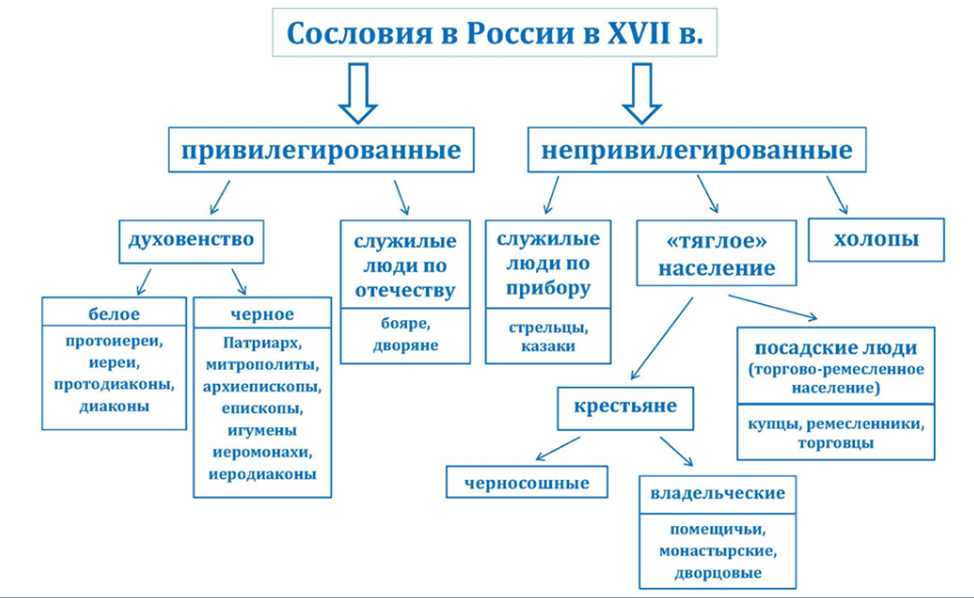 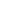 Вы находитесь в экспозиции 4 этажа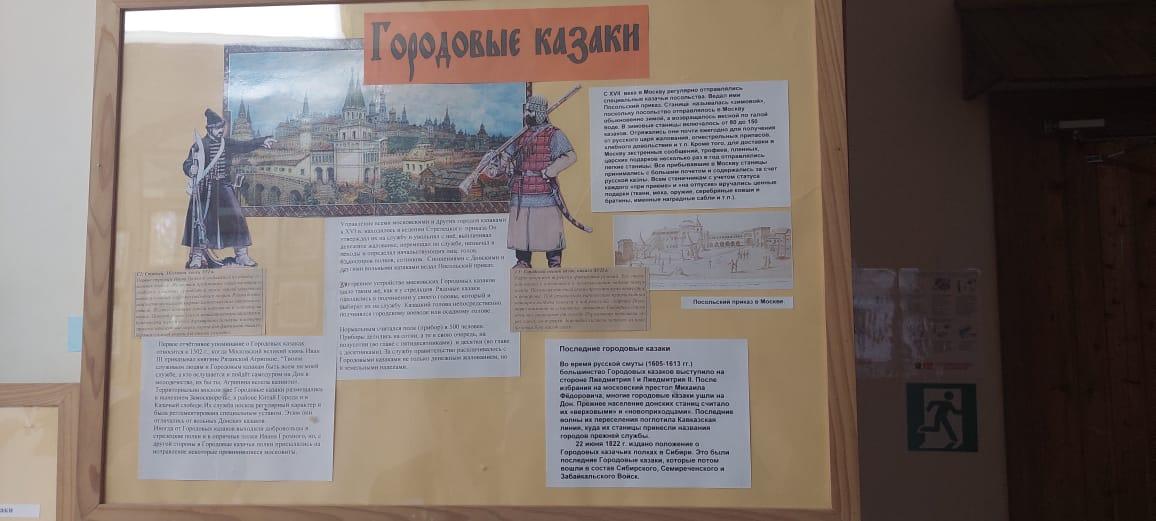 Задание 1.1. Используя информацию на стенде, заполните пропуски в исторической справке:К военному сословию в России относились также лица, нёсшие военную службу на окраинах страны. Служилые __________ (казаки) разделялись на __________________(городовых) и _______________ (станичных) и набирались для защиты городов и сторожевых постов. За службу от правительства получали землю на условиях поместного владения и жалования. Нормальным считался полк (прибор) в _______(500) человек. Приборы делились на сотни, полусотни, десятки.1.2. Попытайтесь раскрыть смысловое значение понятия «служилые люди по прибору» ___________________________________________________________«Служилые люди по прибору», т.е. по набору (стрельцы, пушкари, городовые казаки и др.) набирались из крестьян и посадских людей и получали за службу денежное и хлебное жалование и освобождались от государственных налогов и повинностей.(Источник: Орлов А.С., Георгиева Н.Г., Георгиев В.А. Исторический словарь. 2-е изд. М., 2012, с. 472).Задание 2. Приезжая в Москву, казаки непременно должны были прибыть к зданию этого Приказа. Узнайте его название_________________________ (Посольский).Укажите адрес ___________________ (Кремль)Обозначьте местоположение на схеме.«В 1591 году к Посольскому приказу были пристроены двухэтажные каменные палаты, в которых находились приказы (в том числе Разрядный, Поместный, Сибирский, Челобитный, Пушкарский, Разбойный)»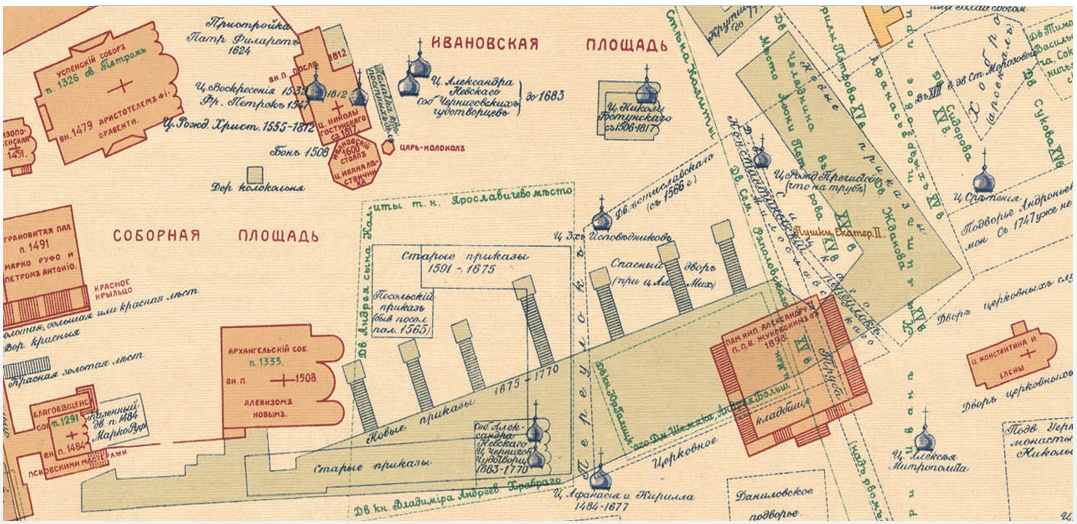 Задание 3. Казачество появилось на Дону в первой половине ХVI столетия. Донские казаки в знаменитой «Повести об Азовском осадном сидении» от 1642 года так высказывались о своей родословной: «Отбегаем мы ис того государьства Московскаго, из работы вечныя, ис холопства неволнаго, от бояр и от дворян государевых, да зде прибегли и вселились в пустыни непроходней».Выберите предложение, связанное по смыслу с этим отрывком:1) Появившись на незаселенном юге Московского государства, казачество пробиралось сквозь засечную черту в низовья Дона, спасаясь от сыскных отрядов.2) Были казаки людьми разной «породы»: русские, малороссияне, белорусы, турки, татары, поляки, калмыки, грузины.3) Казаков роднили православная вера и ненависть к угнетению.4) Средняя ширина Дона на территории земли донских казаков достигала ста саженей (1 сажень = 213 сантиметров), а в устье – до 260 саженей при наибольшей глубине 10 саженей.Ответ: 1.Задание 4. «Казак» – слово тюркское, означает «вольный человек, храбрый воин, удалец, порвавший со своей социальной средой». Укажите причины, связанные с ростом числа беглых людей на окраины русского государства в ХVII веке:1) церковный раскол;2) период Смуты;3) Медный бунт;4) Соборное Уложение 1649 г.;5) восстание Степана Разина;6) русско-польская война;7) набеги крымского хана.Ответ: 1, 2, 3, 5.Пройдите в экспозицию зала, где представлен макет казачьей усадьбы.Задание 5. Рассмотрите его. Заполните пропуски в описании:Усадьбы казаков содержались в чистоте и по строгим предписаниям.Первым требованием была отдельная постройка для каждой хозяйственной службы. Конюшня, коровник, курятник, свинарник, сараи, амбары располагались в отдалении от куреня́ – __________(дома). Вторым требованием являлось наличие нескольких _________(дворов), места для отдыха, колодца, хранилища для дров за куренем, летней ______(кухни) (летницы). На лето все печи в домах опечатывались. Все подворья казаков были огорожены ___________ (заборами), которые назывались «плетни» – от слова _______(плести).Задание 6. Попытайтесь начертить план-схему куреня́. Дом строился крыльцом на улицу, окнами в поле. Внутри куреня насчитывалось не меньше трех комнат: стряпная, спальня, чистая, или зала. Расположение комнат в таком доме шло по кругу, вокруг печки. Вокруг дома – небольшой балкончик. балясник. 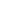 Задание 7. Рассмотрите хозяйственные постройки предполагаемой казачьей усадьбы. Закончите предложение. 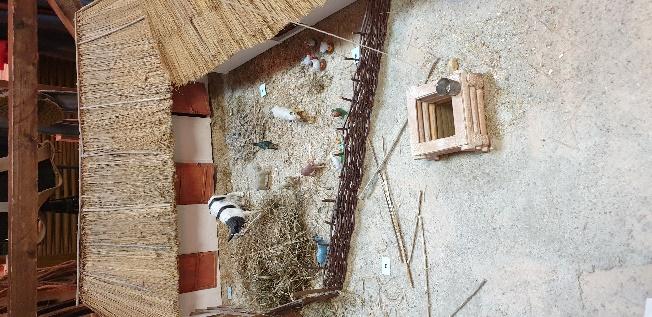 Кроме воинского промысла, основу хозяйственной жизни казачества XVII века составляли охота, рыболовство, ……____________________________________________________________________(скотоводство, птицеводство, земледелие) Задание 8. Одним из популярных и почетных занятий на Дону было коневодство. Им занимались, начиная с ХVII столетия. Со временем появились донские конские породы. Найдите в экспозиции информацию, подтверждающую этот факт.____________________________________________________________________Продолжите работу в экспозиции зала Казачьей славы XVI–XVIII вв.Задание 9. Определите по карте «Российская империя» южные границы государства. Найдите реки Дон, Волгу, Днепр. На карте в рабочем листе обозначьте крепость Азов, Азовское и Черное моря.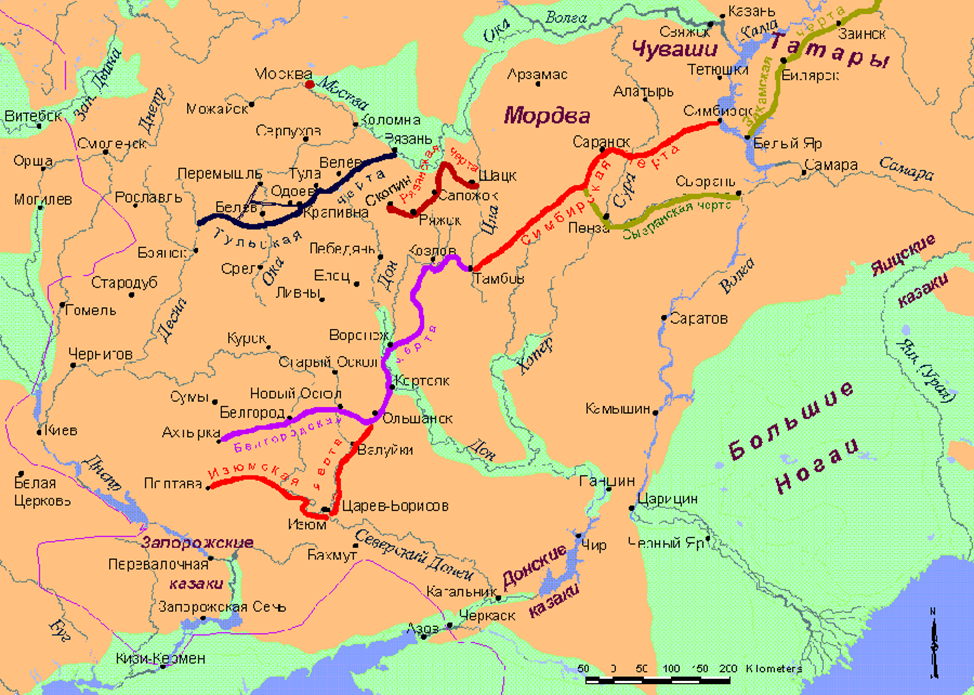 Заполните пропуск в тексте.Героями многих русских песен и преданий ХVI–ХIХ веков были донские казаки. Если в ХVI веке это Ермак Тимофеевич, то в ХVII веке – другой герой, чье имя упоминается в бессмертной песне: «Из-за острова на стрежень, на простор речной волны, выплывают расписные _________ ___________ челны…».(«Из-за острова на стрежень, на простор речной волны, выплывают расписные Стеньки Разина челны…»).Задание 10. Рассмотрите макет «Азовское осадное сидение (1637–1642)». Используя QR-код, прочитайте историческую справку об этих событиях и выполните задания.Выделите основные периоды событий 1637–1642 гг.:а) захват донскими и запорожскими казаками турецкой крепости Азов; б) героическая оборона Азова от турецко-татарских войск с 24 июня по 26 сентября 1641г.;в) двухмесячная осада и штурм крепости Азов;г) четырехмесячная осада крепости казачьим гарнизоном.Ответ: а), б).Определите, какой из периодов 1637–1642 гг. представляет сюжет макета «Азовское осадное сидение»: Ответ: б).Выберите факторы, которые позволили казакам выстоять в борьбе 
с турецко-татарским войском:а) поддержка четырехтысячного отряда запорожских казаков; б) штурм крепости Азов;в) казачий гарнизон выдержал четырехмесячную осаду; г) турки потеряли до 30 тыс. чел.;д) Гусейн-паша, опасаясь бунта янычар, снял осаду и увел войска из-под крепости.Ответ: а); г); д).Укажите причины оставления Азова казаками:а) казаки потеряли половину войска; б) в Москву было направлено посольство;в) Земский собор, созванный для решения вопроса о помощи казакам, постановил отказаться от Азова;г) 27 апреля 1642 был принят царский указ, предписывающий казакам оставить Азов;д) Россия была занята политической и военной борьбой с Польшей и Швецией;е) Россия была не готова к войне с Османской империей.Ответ: а); е).Задание 11. В экспозиции зала представлены предметы казачьего быта. Внимательно рассмотрите их.Один из любимых промыслов казаков определил название тактического приема на войне. Этот прием был направлен на вовлечение врага в ловушку. Появившиеся резервы противника попадали под удар главных сил казаков, скрытых в засаде. 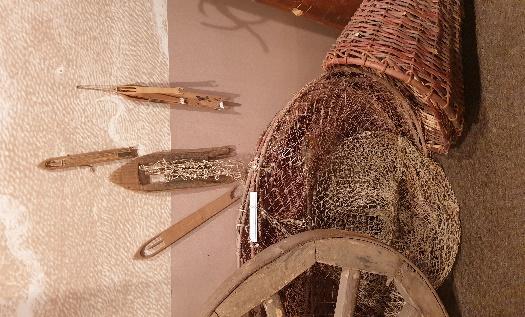 Узнайте, как назывались этот промысел и тактика боя казаков._________ (вентерь)Задание 12. В описании внешнего облика казака подчеркните названия 
и термины, которые встречаются в экспозиции. 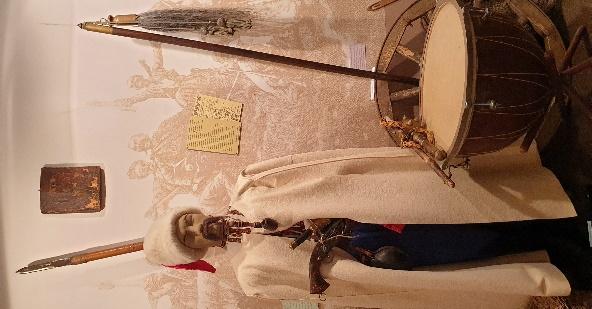 Походная одежда казака состояла из грубого суконного зипуна кавказского покроя, подпоясанного ремнем, широких шаровар, убранных в голенища сапог, и шапки из овчины. Со временем сложился традиционный тип мужской одежды: зипун, с которым носили рубахи, бешметы (кафтаны), шаровары, сапоги, шитые из сафьяна. Волосы на голове постригали «кружком», «под горшок». Любили носить бороды среднего размера 
и усы.Задание 13. Избранному большинством голосов атаману вручались знаки атаманской власти и достоинства. Найдите эти атрибуты власти в экспозиции и определите их предназначение:а) длинный жезл с серебряным набалдашником, на котором делались насечки по числу избранных атаманов; б) палка длиной в три аршина (1 аршин = 71 см) с серебряным шаром на конце; в) короткое древко с привязанным конским хвостом, знак атаманской власти. В походе и в бою его несли за атаманом. В мирное время он хранился в церкви, выносился только по праздникам.ОтветЗадание 14. Одобряя какое-либо решение на Кругу, казаки кричали: «Любо!» Что такое Казачий Круг? ____________________________________________________________________Выберите факты, которые указывают на изменения в общественном положении донского казачества к началу XVIII века, сделайте вывод:1) С 1708 года вся Россия была разделена на восемь губерний, одной из которых стала Азовская губерния;2) С 3 марта 1721 года донские казаки «во всех управлениях были в ведении Военной коллегии»;3) Связь казаков с Москвой и Санкт-Петербургом осуществлялась с помощью станиц-посольств;4) С 1718 года донские казаки лишились права самостоятельно избирать войсковых атаманов;5) В 1712 году, после Прусского похода, Петр I вынужден был отдать туркам Азов;6) После походов Ермака казачьи отряды под командованием Дежнева, Хабарова, других казачьих атаманов, дошли до Северной Америки.Вывод: ________________________________________________Ответ: 1; 2; 4Итоговое задание. Используя полученную на уроке информацию, дополните сравнительную характеристику социального положения казачества в ХVII века. 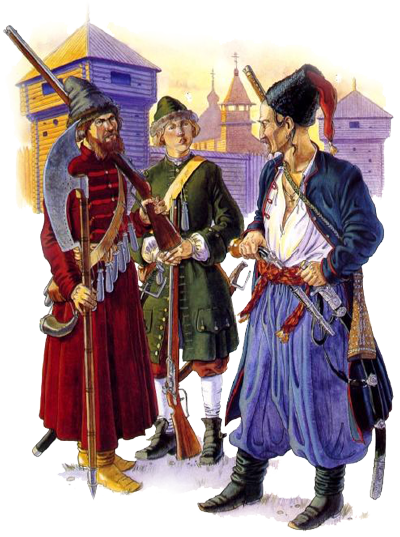 1. Продолжите список, приведите свой пример, характеризующий общие черты в социальном положении «служилых людей по прибору»:Общие черты:««служилые люди по прибору», т.е. по набору, служебное положение наследственное (сын стрельца – в стрельцы, сын казака – в казаки); наделялись мелкими земельными участками казенной земли;в городах жили слободами;получали за службу денежное и хлебное жалование;освобождались от государственных налогов и повинностей, но если занимались торговлей или промыслами, платили оброк с лавок и пошлины с промыслов;_____________________________________________________________________________________________________________________________________________________________________________________________2. Заполните таблицу, укажите, какие социальные привилегии и обязанности отличали казаков от стрельцов.Рабочий лист № 2 с предполагаемыми ответамиВводное заданиеВспомните, какие сословия сложились в России в начале Нового времени. Заполните пропуск и отметьте на схеме сословие, которому посвящена эта экспозиция.Пройдите в зал Казачьей славы XVI–XVIII вв.Задание 1. Рассмотрите в экспозиции зала карту «Российская империя». Определите южные границы государства. Найдите реки Дон, Волгу, Днепр.Обратитесь к карте в рабочем листе. Отметьте на ней выделенные в тексте географические названия.Пространства, лежавшие к югу за Доном, были пустынны, там до 1784 года кочевали ногайцы. В ХVI–ХVII столетиях необъятные просторы Дикого поля простирались от берегов Нижней Волги через Дон до Днепра и от верховьев Воронежа, Хопра до Азовского моря. Этот регион образовался между границами России, Крымского ханства, Речи Посполитой. Выход в Азовское и Черное моря запирала мощная турецкая крепость Азов. Через Дикое поле с юга на север вели шляхи – древние степные дороги.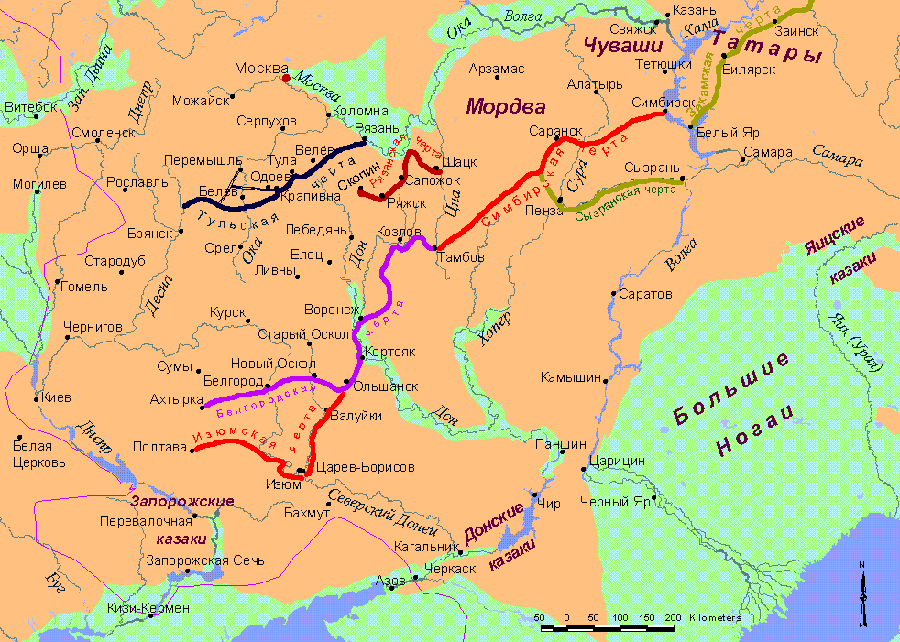 Обозначьте границы Дикого поля.Задание 2. «Казак» – слово тюркское, означает «вольный человек, храбрый воин, удалец, порвавший со своей социальной средой». Укажите причины, связанные с ростом числа беглых людей на окраины русского государства в ХVII веке:1) церковный раскол;2) период Смуты;3) Медный бунт;4) Соборное Уложение 1649 г.;5) восстание Степана Разина;6) русско-польская война;7) набеги крымского хана.Ответ: 1, 2, 3, 5.Задание 3. Описание природы Дикого поля встречается в повести «Тарас Бульба». Выберите цитату (обведите цифру) из авторского текста, чтобы закончить отрывок: «Степь, чем дальше, становилась прекрасней… Никогда плуг не проходил по неизмеренным волнам диких растений. Одни только кони скрывались в них, как в лесу, вытаптывали их. Ничего в природе не могло быть лучше…_________________________________________________________»:1) «…весь юг, все то пространство, которое составляет нынешнюю Новороссию, до самого Черного моря, было зеленою, девственною пустынею»;2) «Вся поверхность земли представлялася зелено-золотым океаном, по которому брызнули миллионы разных цветов»;3) «Воздух был наполнен тысячью разных птичьих свистов».Ответ: 2.Найдите экспонат и объясните с его помощью крылатое выражение «ходить в ночное»:________________________________________________________________________________________________________________________________________(инсталляция «Костер»).	Задание 4. Найдите в экспозиции зала образцы холодного оружия. Вооружение казаков в ХVII веке было разнообразным: польские, венгерские, персидские сабли, шашки азиатского образца. Почему у казаков было оружие разных образцов? Сформулируйте причину: 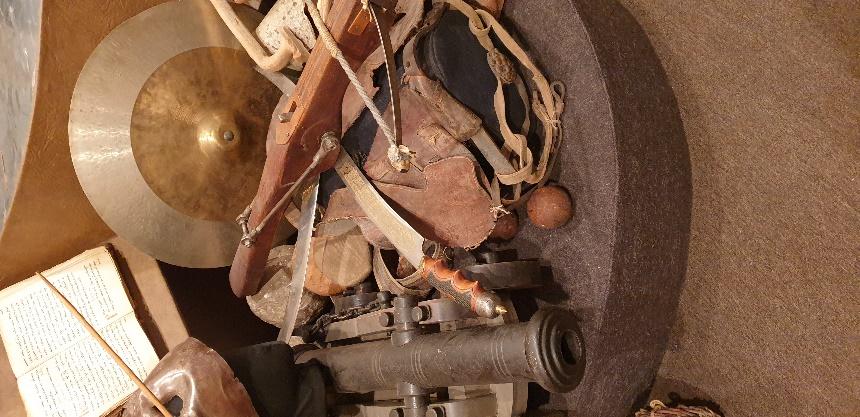 __________________________________________________________________________________________________(трофейное)Укажите название боевого метательного оружия, скорострельность которого доходила до 4 выстрелов в минуту. В России его называли самострелом, а в Европе – __________________ (арбалетом).Задание 5. Известно, что до начала ХVIII века казаки одевались в самую разнообразную одежду: турецкую, черкесскую, калмыцкую, – привезенную в основном из походов. Найдите соответствующие экспонаты и подтвердите это примером.________________________________________________________________________________________________________________________________________(грубый суконный зипун кавказского покроя, шапки из овчины, восточные ювелирные украшения).Задание 6. Рассмотрите макет «Азовское осадное сидение казаков (1637–1642)». Используя QR-код, прочитайте историческую справку об этих событиях и выполните задания.Выделите основные периоды событий 1637–1642 гг.:а) захват донскими и запорожскими казаками турецкой крепости Азов; б) героическая оборона Азова от турецко-татарских войск;в) двухмесячная осада и штурм крепости Азов;г) четырехмесячная осада крепости казачьим гарнизоном.Ответ: а); б).Определите, какой из периодов 1637–1642 гг. представляет сюжет макета «Азовское осадное сидение (1637–1642)». Ответ: б).Выберите факторы, которые позволили казакам выстоять в борьбе с турецко-татарским войском:а) поддержка четырехтысячного отряда запорожских казаков; б) штурм крепости Азов;в) казачий гарнизон выдержал четырехмесячную осаду; г) турки потеряли до 30 тыс. чел.;д) Гусейн-паша, опасаясь бунта янычар, снял осаду и увел войска из-под крепости.Ответ: а), г), д).Укажите причины оставления Азова казаками:а) казаки потеряли половину войска; б) в Москву было направлено посольство;в) Земский собор, созванный для решения вопроса о помощи казакам, постановил отказаться от Азова;г) 27 апреля 1642 г. был принят царский указ, предписывающий казакам оставить Азов;д) Россия была занята политической и военной борьбой с Польшей и Швецией;е) Россия была не готова к войне с Османской империей.Ответ: а), е).Задание 7. Свои селения, и прежде всего столицу – Главное войско – казаки стойко защищали. Используя текст, заполните схему и определите режим правления.Высшим законодательным органом донцов являлся Казачий Круг, который собирался один раз в год. На нем решались важнейшие вопросы казачьего бытия: прием в ряды казачества, объявление войны басурманам, заключение мира с соседними народами, отправление казачьих посольств в Москву 
и к соседним народам, прием государевых посольств, женитьбы и разводы. Исполнительная власть принадлежала войсковому атаману, который избирался на один год. Ближайшим помощником войскового атамана являлся есаул, избиравшийся, как и атаман, на Кругу. В структуру исполнительной власти донцов входили войсковой дьяк (писарь) и войсковой толмач (переводчик). Одобряя какое-либо решение на Кругу, казаки кричали: «Любо!»
 У донцов в ХVII веке «существовали в походе выборные должности «войскового полковника» (на полк из 500 человек), сотников. Принимать участие в Кругах имели право только казаки не моложе 18 лет. Все остальные категории донского населения – работные люди, бурлаки, тумы (дети казаков и восточных женщин), московские люди, «азиаты» (турки, татары и калмыки) – не допускались в Круг.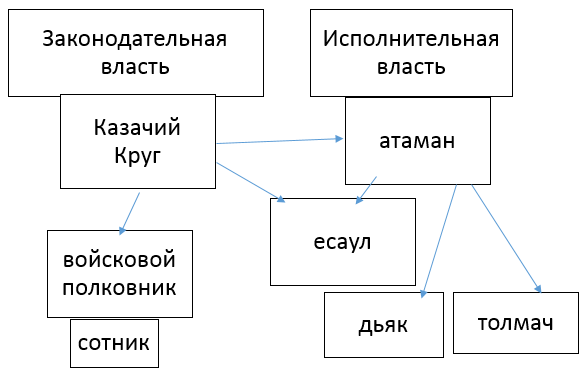 Режим правления донского казачества:а) деспотия;б) демократия;в) автократия;г) анархия.Ответ: б).Продолжите работу в экспозиции 4 этажаЗадание 8. Изучите информацию на стенде. Укажите на карте Москвы ХVII века территории, подвергавшиеся частым нападениям со стороны южных соседей-недругов.(Замоскворечье – самое уязвимое место города, подвергавшееся нападениям со стороны южных соседей-недругов. В ХVII веке оно почти сплошь состояло из стрелецких и казачьих слобод (улицы Ордынка и Пятницкая)).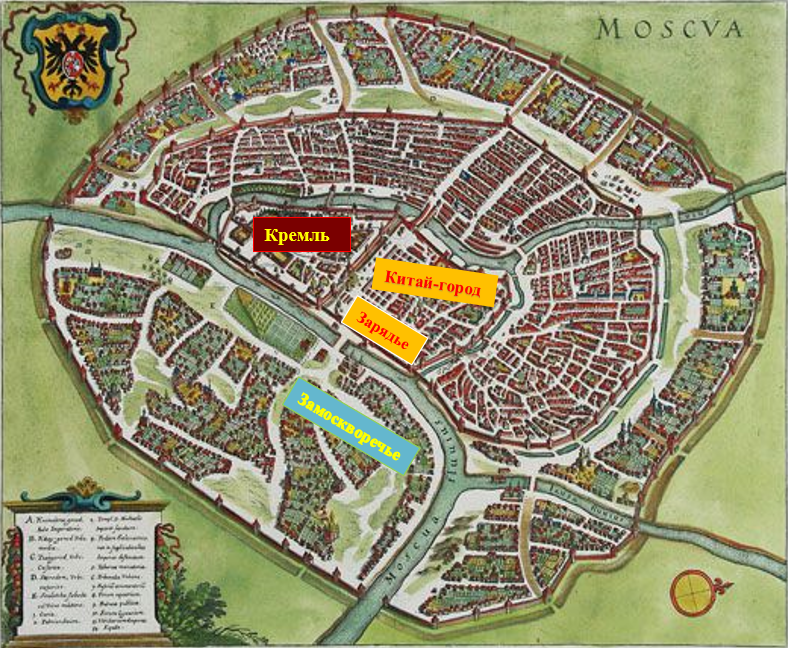 Используя информацию на стенде, определите районы Москвы ХVII в., где размещались на постой казаки:1) Зарядье;2) Замоскворечье;3) Китай-город;4) Кремль.Ответ: 2), 3).Задание 9. В первой половине XVII вв. русское правительство не имело достаточных сил, чтобы подчинить своей власти «вольное» казачество, но стремилось использовать его для защиты границ государства, посылая казакам жалование, боеприпасы, хлеб.В ХVII в. путь в Москву с Дона занимал от трех до пяти недель в зависимости от погоды, времени года и состояния дорог. Летом ехали по рекам до __________ (Воронежа), оттуда на лошадях до Москвы.Восстановите пропущенное название и начертите на карте маршрут следования. 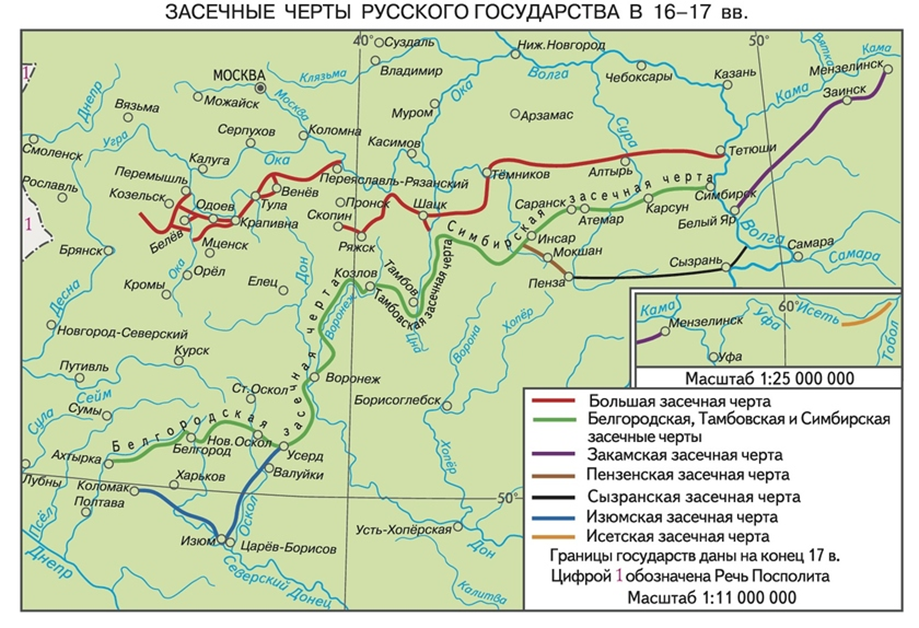 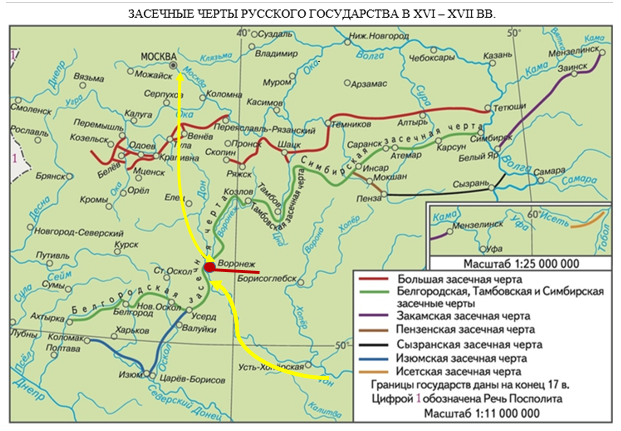 Пройдите в экспозицию зала, где представлен макет казачьей усадьбыЗадание 10. Изучите информацию об экспонате и узнайте: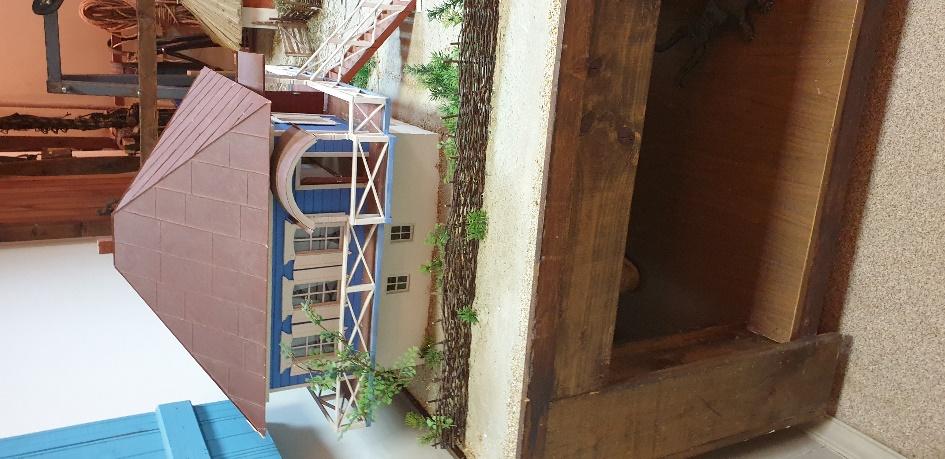 - самое дорогое усадебное строение _________________ (конюшня);- что уберегало куре́нь от пожара ___________________ (летница);- с какой птицей сравнивали колодец _____________________(журавль);- что означало выражение «Каждый казак – государь в своем дворе». ________________________________________________________________________________________________________________________________________(Даже атаман не мог войти во двор казака без разрешения хозяина).Задание 11. Попытайтесь начертить план-схему куреня́. Дом строился крыльцом на улицу, окнами в поле. Внутри куреня насчитывалось не меньше трех комнат: стряпная, спальня, чистая или зала. Расположение комнат в таком доме шло по кругу, вокруг печки. Вокруг дома – небольшой балкончик. балясник. 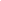 Задание 12. В одной войсковой грамоте от 9 марта 1690 года, говорится: «Есть ли кто станет пахать землю и сеять хлеб, и того бить до смерти».Сформулируйте причину появления этой грамоты в Черкасском городке.________________________________________________________________________________________________________________________________________ (казаки занимаются земледелием, оставив воинский промысел).Задание 13. Представьте себя жителем казачьей станицы. С какой целью вы возьмете с собой оружие на рыбную ловлю или полевые работы? ________________________________________________________________________________________________________________________________________(Жизнь в приграничной полосе подвергала казака постоянной опасности со стороны соседей-кочевников).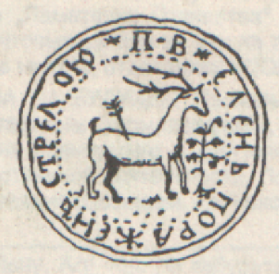 Задание 14. Документы, исходившие из Главного войска, скреплялись печатью. Выберите факты, которые указывают на изменения в общественном положении донского казачества к началу XVIII века, сделайте вывод:1) С 1708 года вся Россия была разделена на восемь губерний, одной из которых стала Азовская губерния;2) С 3 марта 1721 года донские казаки «во всех управлениях были в ведении Военной коллегии»;3) Связь казаков с Москвой и Санкт-Петербургом осуществлялась с помощью станиц-посольств;4) С 1718 года донские казаки лишились права самостоятельно избирать войсковых атаманов;5) В 1712 году, после Прусского похода, Петр I вынужден был отдать туркам Азов;6) После походов Ермака казачьи отряды под командованием Дежнева, Хабарова и других казачьих атаманов дошли до Северной Америки.Вывод: К началу XVIII века казаки перешли на положение служилого сословия и стали вооружаться по казенному образцу.Ответ: 1; 2; 4Итоговое задание. Используя полученную на уроке информацию, дополните сравнительную характеристику социального положения казачества в ХVII века. Практико-ориентированные заданияЗадание 3.1. Выберите одно из названий современного памятника: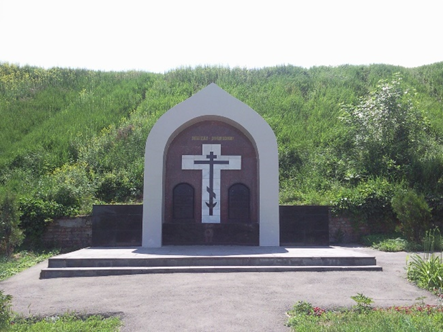 а) памятный знак на месте, где зарождалась Запорожская Сечь;б) памятник донским казакам, которые лишились дома и кровли в результате Азовских походов;в) памятный знак в честь первого деревянного собора 1650 года в Черкасске; г) памятник казакам, погибшим в Азове 1641–1642 гг.Ответ: г).Задание 4. В своей повести «Тарас Бульба» Н.В. Гоголь описывает особенности и истоки появления запорожского казачества. Выберите цитаты из авторского текста, повествующие о том, как зарождалась Запорожская Сечь:1) «…когда, лишившись дома и кровли, стал здесь отважен человек; когда на пожарищах, в виду грозных соседей и вечной опасности, селился он и привыкал глядеть им прямо в очи, разучившись знать, существует ли какая боязнь на свете.…»; 2) «…когда все поречья, перевозы, прибрежные пологие и удобные места усеялись козаками…»;3) «…возникли грозные селения, курени и околицы, связанные общей опасностью и ненавистью против нехристианских хищников…».Ответ: 1, 3.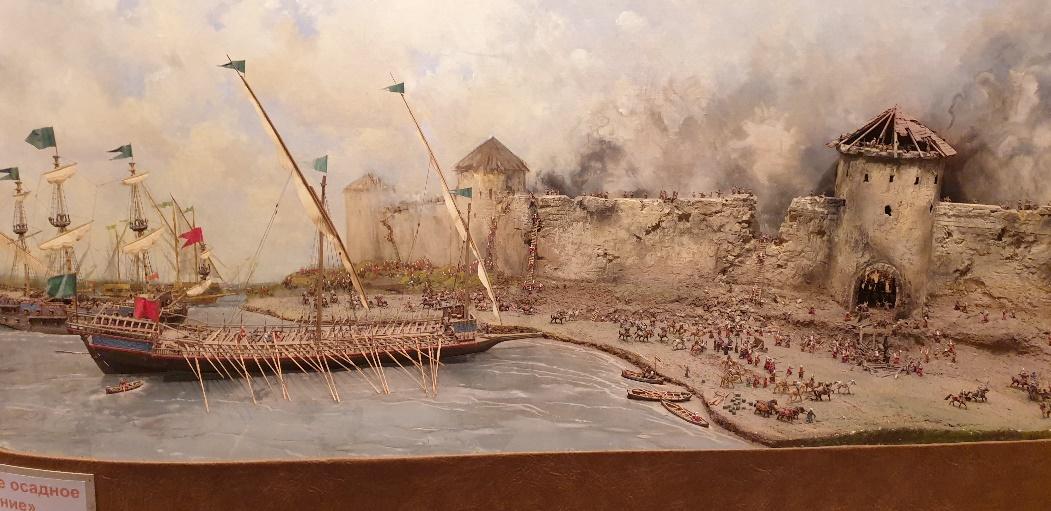 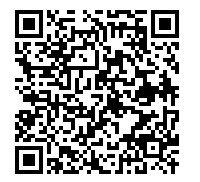 1. Бунчукв2. Булаваб3. НасекааОтличительные чертыОтличительные чертыКазакиСтрельцыСтаничные казаки – служба на окраинах государства, городовые казаки – защита городов.Делами службы ведал Посольский приказ.Власть выборная – войсковой атаман.«Войсковое право» регулировало все стороны казачьей жизни.Разнообразная одежда и оружие, в основном из походов (важные источники существования – военная добыча и жалование от государства).Почетное занятие – коневодствоМосковские и городовые стрельцы – служба гарнизонная, полицейская, караульная. Делами службы ведал Стрелецкий приказ.Управлялись стрелецкими головами.Вооружены и одеты по единому образцу.В